Town of Albany  Green County, WisconsinN6065 County Highway E, Albany, WI  53502Phone: 608-862-3000 Website: www.townofalbanywi.com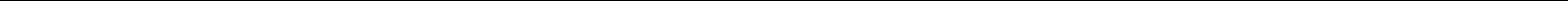 Thank you for your interest in the Purintun Road with Deerwood Drive and Crest Court options Reconstruction Project scheduled for 2021. This packet details what the project encompasses and what the Town Board needs from you to evaluate prospective bids and arrive at its final decisions.  To be considered, please do and be aware of the following: Do an initial review of the entire packet Prepare a bid proposal that is responsive to the terms, conditions and special provisions outlined in the packet. Your submission, due on or before the date and time noted, must be complete. That means all required items in the terms and conditions must be included. It is acceptable to also include standard bid proposal documents you normally use.  Deviations from the terms, conditions or special provisions may be considered if performance equals or exceeds our requirements. Deviations must be clearly identified and justified in writing. The Town will consult with its engineers and reserves the right to not accept any proposed deviations. All provided measurements, counts, volumes and calculations are approximate. It is the bidding contractor’s responsibility to verify these. We look forward to your response and bid. Members of the Town of Albany Board. 2021 Purintun Road, Deerwood Drive, and Crest Court Reconstruction ProjectProject overview This project involves the reconstruction of Purintun Road, Deerwood Drive, and Crest Court including pulverizing existing asphalt/aggregate, spreading, shaping and compacting old asphalt/ aggregate, furnishing, hauling, laying and compacting hot mix asphalt.  Complete project specifications are outlined below and in Attachments A-B.  Roads are referred to as listed in the Wisconsin DOT WISLR database. Purintun Road is approximately 6,200’ x 20’ (Albany Village Limits to Tin Can Road).Deerwood Drive and Crestwood Court is approximately 1,600’ x 18’ (subdivision on south side of Purintun Road).The Town of Albany requests bids for three projects: Project A: Pulverize and repave of Purintun Road First Lift at 2” (T.R.I.P.) and shoulder placement of ¾’ limestone with fines. Project B: Pulverize and repave of Purintun Road Road  First Lift at 2” (T.R.I.P.) and Second Lift at 1.5”, and shoulder placement of ¾’ limestone with fines. Complete project 2 lifts at 3.5”Project C: Pulverize and repave of Deerwood Drive and Crest Court First Lift at 2” and Second Lift at 1.5”, and shoulder placement of ¾” limestone with fines.  Complete project 2 lifts at 3.5”.Terms and conditions The Town of Albany reserves the right to execute change orders. Any deviation in price or scope of work from the accepted proposal must be supported by a properly executed written change order. The Town of Albany reserves the right to reject any or all bids including but not limited to bids that are incomplete or unresponsive. It further reserves the right to waive as an informality any irregularities contained in any bid and to accept any bid, or parts of various bids, deemed to best serve the interests of the Town.  Submissions shall include: A completed bid document (Attachment A, Section 9).  A written guarantee for work to be performed. Sealed bids will be accepted in person, by USPS mail delivery, by private delivery service, or via email. Bids are due to the Clerk’s house by 5:00 PM on Wednesday, May 19. 2021. The successful bidder agrees to cooperate with other entities involved in this project so as to meet the expectations of the controlling agreements. The successful bidder will also provide: 
a. A list (including specific contact information) of at least 3 recently completed projects of similar size and scope.  b. Proof of financial and operational capacity to complete the work per the specifications and within the required terms and conditions. The successful bidder must execute a contract for the work within 10 days of being notified it has been selected. The project must start after June 01, 2021 and be completed by October 01, 2021. Contacts Town Board Chairman:  Abel Schultz, 608-289-8458Town Clerk: 	Dean Houlberg, 608-558-1110			W594 English Settlement Road			Albany, WI  53502ATTACHMENT APurintun Road, Deerwood Drive and Crest Court Reconstruction Project 1. General Perform the work under this construction contract for the Purintun Road, Deerwood Drive, and Crest Court reconstruction project, Town of Albany, Green County, Wisconsin, as specified below. Execute the work as specified in the State of Wisconsin, Department of Transportation Standard Specifications for Highway and Structure Construction, 2021 Edition, as published by the department. Specific sections of this document are referred to below for clarity, but the full Specification applies to all aspects of this project. 2. Scope of Work The work under this contract shall consist of pulverizing, spreading, shaping and compacting old asphalt/aggregate, furnishing, hauling, installing a two-course hot mix asphalt (HMA) pavement to a final average compacted thickness of 3.5-inches, placing 2 feet kickouts at all aggregate and asphaltic surface driveways and field entrances, traffic control, and all incidental items necessary to complete the work as indicated in the contract documents. 3. Prosecution and Progress The contractor shall provide a schedule to the Town of Albany showing all work to start after June 1, 2021 and be completed by October 1, 2021. In order to get the project completed in a timely manner the schedule should show the pulverization, HMA paving and all other items being done on consecutive working days. Upon approval, the Town will issue the notice to proceed within ten calendar days before the beginning of the approved time frame. To revise the time frame, submit a written request to the Town at least two weeks before the beginning of the intended time frame. The Town will approve or deny that request based on the conditions cited in the request and its effect on the Town’s scheduled resources. 4. General Provisions Contact Digger’s Hotline at 800-242-8511 (or 811) for exact field location of utilities prior to any construction activities. Check for and comply with local ordinances governing the hours of operation of construction equipment. Do not operate motorized construction equipment from 7 PM until the following 7 AM, unless prior written approval is obtained from the Town. Where section or subsection monuments are encountered, the contractor shall protect and carefully preserve all property markers, monuments and their right-of-way pins. Any property markers or section monuments damaged by the contractor shall be replaced at the expense of the contractor.5. Traffic Control Traffic control shall be staged for closure of Purintun Road, Deerwood Drive, and Crest Court to through traffic throughout construction. Work shall be performed in accordance to the pertinent provisions of standard spec 643 and conforming to the MUTCD. Submit a detailed traffic control plan to the Town of Albany for approval a minimum of ten (10) days prior to the start of construction. Submit all traffic control change requests to the Town of Albany for approval at least three (3) working days prior to the actual traffic control change. Notify the Town of Albany and local Police Departments, Fire Departments, and emergency services two weeks prior to construction and 3 days prior to any traffic control changes. Access must be maintained at all times for property owners and emergency vehicles. All driveways and field entrances must remain accessible at all times unless the contractor coordinates a closure with the property owner. The Town will measure Traffic Control, completed in accordance to the contract and accepted, as a single complete unit of work. Payment is full compensation for providing, installing, moving, and removing all traffic control equipment, including signs, barricades, drums, warning lights, and flagging operations.  6. Pulverization and Relay  	A. Description This section describes full depth in-place pulverizing of the existing asphaltic pavement along with a portion of the underlying base and relaying the pulverized material to construct a new base. B. Materials Use on site asphaltic surface and underlying base aggregate material. C. Construction Provide equipment adequate to perform the work. Construction shall conform to standard spec 325.3 and as indicated below: Contractor shall pulverize the full depth of the existing asphaltic surface and the underlying aggregate material. Shape and compact the available material to create a base for a 20 feet wide asphaltic road and allowing for 2 feet shoulders. Shaping should create a smooth profile and cross slope for a good ride. Eliminate localized bumps, depressions, and ruts. If there is insufficient material at a given location, the contractor is required to haul material from one location on the project to the other.  Any excess material not able to be used shall be removed and disposed of at no additional cost.  Loose asphaltic joint fillers visible on the pulverized surface must be removed before the new pavement is placed. Any area of the project that is not able to be pulverized, such as at the ends of construction and at asphaltic driveways, shall have the full depth asphaltic pavement sawcut to create a clean edge and then removed before paving begins.  D. Measurement The Town will measure Pulverization and Relay by the square yard acceptably completed, measured using the centerline length and width from outside to outside of existing asphaltic surface. E. Payment Pulverization will be paid at the contract unit price per section 325.5.  Hauling material from one location on the project to another and the removal and disposal of excess material will not be considered extra work and shall be included in the contract unit price. 7. Furnishing and placing Hot Mix Asphalt A. Description This section describes furnishing, hauling, laying and compacting the approved HMA mixture.  B. Materials As specified by bid item furnish Type 4LT 58-28S and Type 5LT 58-28S HMA according to the pertinent requirements of standard specification 460.2 and on the WisDOT approved mix report. C. Construction Work shall be performed in accordance to the pertinent requirements of standard spec 460.3. Place the mixture to the compacted depth as indicated by bid item.Contractor shall place a 2 foot kick-out at each driveway, farm entrance and field access road matching the existing width of the driveway. This will be at the same depth as the mainline pavement.  For asphaltic driveways, remove the existing asphaltic surface from the driveways after making a clean saw cut. Limits of HMA removal shall be determined by the Town of Albany.  Contractor shall place material so as to provide a smooth transition between the existing driveway and newly placed HMA pavement and as directed by the Town of Albany. A minimum grade of 1% shall be provided to allow for positive drainage with a maximum longitudinal slope of 12% or as approved by the Town of Albany. D. Measurement The Town will measure HMA by the ton, acceptably completed, using the methods specified in standard spec 450.4. E. Payment The Town will pay for measured quantities of HMA Pavement Type 4LT 58-28S and 5LT 58-28S placement at the contract unit price. 8. Place, water and compact 3/4“ base aggregate shouldering 2’ wide. 9. Summary of all bid items Project A: Reconstruction of Purintun Road.  Total of 6,200’ x 20’.   Projects A&B: Shoulder placement of Purintun Road.Project B: Reconstruction of Purintun Road.  Total of 6,200’ x 20’.   Project C: Reconstruction of Deerwood Drive & Crest Court. Total of 1,600’ x 18’.Checklist  Completed bid document (Attachment A, Section 9 with all fields completed, pages 8,9).   Written guarantee for work to be performed. 	 ATTACHMENT B: Project site details  Purintun Road6. Driveways, farm and field entrances: Deerwood Drive 6. Driveways, farm and field entrances: Crest Court6. Driveways, farm and field entrances: All measurements and numbers are approximate. It is the bidding contractor’s responsibility to verify measurements, counts and calculations. Key dates May 19, 2021Bids are due to the Clerk in sealed envelopes marked “Purintun Rd/Deerwood Dr, Crest Ct.  Construction”  by 5:00 PM on Wednesday, May 19, 2021.  May 20, 2021Bids will be opened and the summary sheets read aloud in public at a meeting of the Town Board at the Town Hall on Thursday, May 20, 2021 at 6:30 PM.    May 25, 2021Final decisions will be made at a meeting of the Town Board at the Town Hall on Tuesday, May 25, 2021 at 6:30 PM. Item # Description # units (est) Unit Unit price Total (# Units x Unit price) 5a Traffic Control 1 LS $ $ 6a Pulverization and Relay 13,778 SY $ $ 7a 2” HMA Pavement – 4LT 58-28S1,550TON $ $ TOTAL $ Item # Description # units (est) Unit Unit price Total (# Units x Unit price) 5c Traffic Control 1 LS $ $ 8c 2’ Wide - 3/4” Base Aggregate Dense Shouldering250 TON $ $ TOTAL $ Item # Description # units (est) Unit Unit price Total (# Units x Unit price) 5a Traffic Control 1 LS $ $ 6a Pulverization and Relay 13,778 SY $ $ 7a2” HMA Pavement – 3LT 58-28S 1,550TON$$8a 1.5” HMA Pavement – 5LT 58-28S1,170TON $ $ TOTAL $ Item # Description # units (est) Unit Unit price Total (# Units x Unit price) 5b Traffic Control 1 LS $ $ 6b Pulverization and Relay 3,200 SY $ $ 7b2” HMA Pavement – 3LT 58-28S 360TON$$8b 1.5” HMA Pavement – 5LT 58-28S280TON $ $ TOTAL $ 1. Site: Purintun Road Village limit to Tin Can Road 2. Length:  Approximately 6,200 feet. 3. Current surface: Asphalt 4. Planned surface: Asphalt 5. Intersecting roads: Deerwood Drive, Tin Can Road, Stephenson Lane a. Asphalt driveways: 7 b. Gravel driveways: 5 including field access c. Concrete driveways: 4 1. Site:  Purintun Road to end. 2. Length:  Approximately 1,600 feet.  3. Current surface: Asphalt4. Planned surface: Asphalt 5. Intersecting roads: Crest Court d. Asphalt driveways: 1 e. Gravel driveways: 3 f. Concrete driveways: 4 1. Site: Deerwood Drive to end. 2. Length:  Included in Deerwood Drive.  3. Current surface: Asphalt4. Planned surface: Asphalt 5. Intersecting roads: Deerwood Drive d. Asphalt driveways: 2 e. Gravel driveways: 0 f. Concrete driveways: 0 